   СНЕЖНЫЕ ФИГУРЫ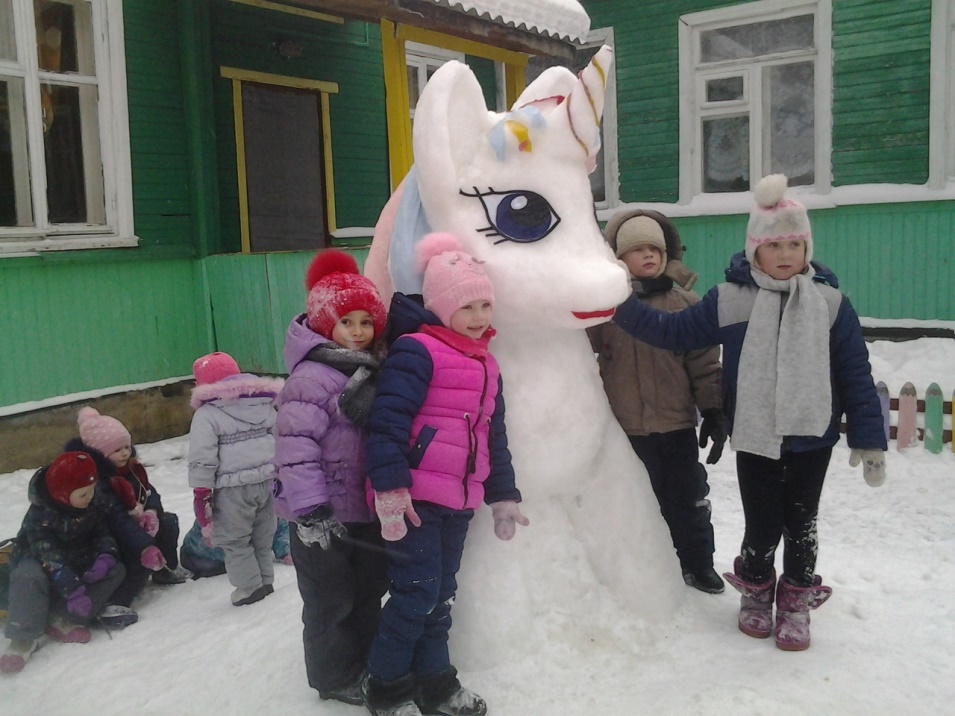 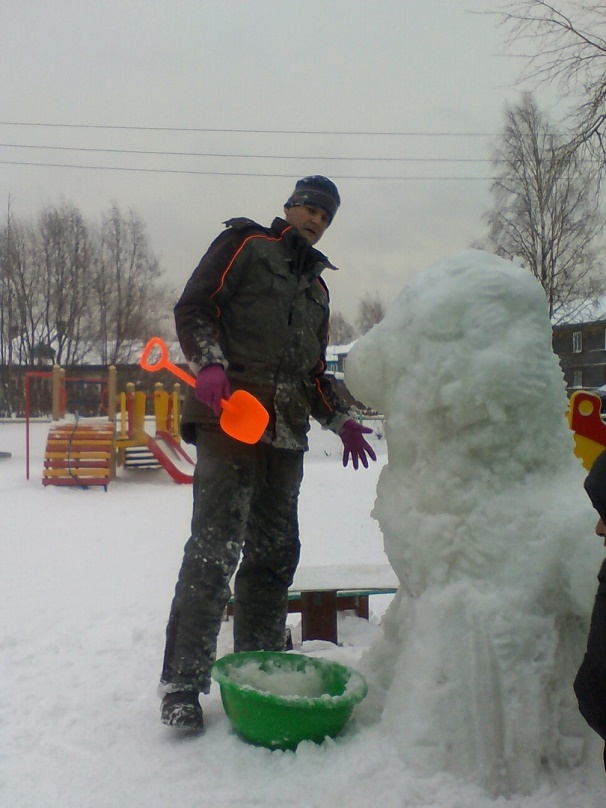          (группа №13,14)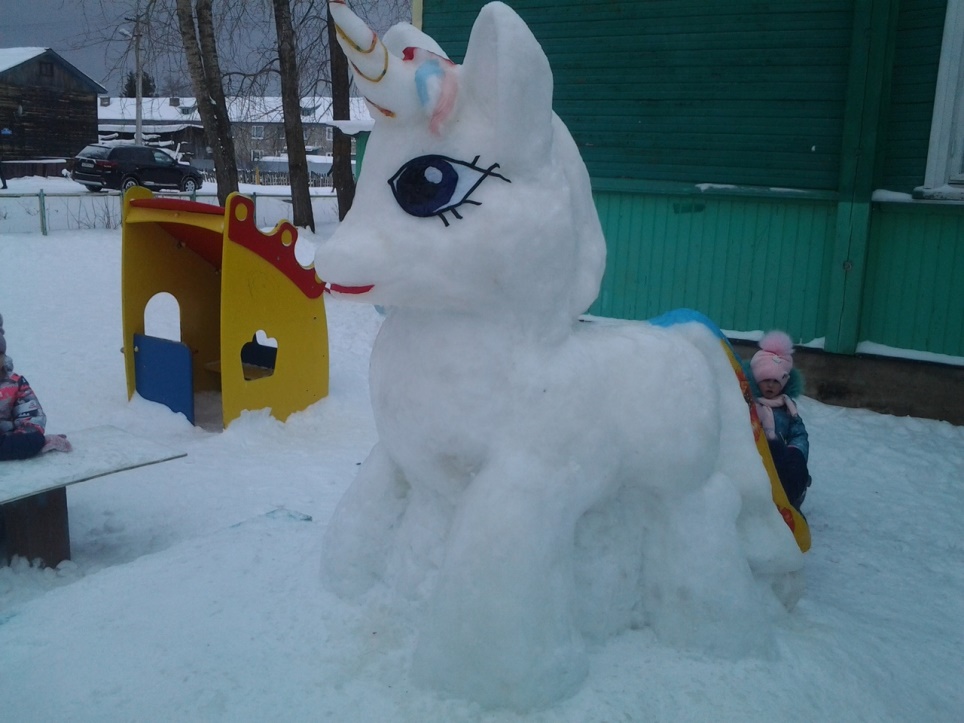 